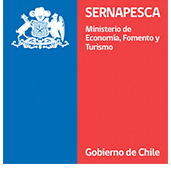 ANTECEDENTES DEL EMBARQUE:*Documental/PresencialEVALUACION CONDICIÓN SANITARIA:De acuerdo a los antecedentes documentales proporcionados por la empresa:*C: Cumple / NC: NO cumpleInspección visual de los ejemplares 11 Fuente: Manual de pruebas de diagnóstico para los animales acuáticos, 2021. OMSA.2 Indicar número de identificación del estanque en donde se mantiene (n) el/los ejemplar (es) con alguna de la signología consultada en esta tabla. RESULTADO DE LA INSPECCIÓN:	Aprobada	Rechazada 						Nombre y firma funcionario SERNAPESCA		Fecha de inspección y modalidad*Nombre empresaCódigo RNA acopioEspecieFecha de ingreso al acopioIdentificación de lotes a exportarNúmero de animalesDestinoFecha de exportaciónAspecto a evaluarC/NC *Las listas de chequeo de condición sanitaria diaria están completas.Las listas de chequeo evidencian buen estado de salud de los animales a exportar.Los registrosde mortalidad de los lotes no indican alzas inexplicables.En el centro de acopio no han existido sospechas de Enfermedades de Alto Riesgo Lista 1 o sospechas de enfermedades infecciosas de etiología desconocida.Signología detectadaSINOIdentificación del estanque2Movimientos descoordinados o natación errática (natación lenta o de lado)Caída sobre el dorso e incapacidad de volver a su posición normalReducción reflejo de escapeNatación en la superficie o márgenes del estanqueManchas oscuras sobre el exoesqueletoManchas blanquecinas sobre exoesqueletoAbdomen de color blancoExoesqueleto blando Desprendimiento del exoesqueleto con facilidadBranquias y exoesqueleto con olor desagradable